Bài 20 VIỆT NAM THỜI LÊ SƠ(… tiết)I. MỤC TIÊU (Học xong bài học, học sinh sẽ đạt được)1. Về kiến thức: - Mô tả được sự thành lập nhà Lê Sơ.- Nhận biết được tình hình kinh tế - xã hội thời Lê Sơ.- Giới thiệu được sự phát triển văn hóa, giáo dục và một số danh nhân văn hóa tiêu biểu thời Lê Sơ.2. Về năng lực: Biết sưu tầm và sử dụng tư liệu lịch sử để tìm hiểu về Vương triều Lê Sơ Vận dụng những hiểu biết về những thành tựu của Vương triều Lê Sơ để giới thiệu đất nước, con người Việt Nam.3. Về phẩm chất: - Tự hào về truyền thống lịch sử dân tộc, có ý thức trách nhiệm với cộng đồng.II. THIẾT BỊ DẠY HỌC VÀ HỌC LIỆU- SGK, SGV.- Một số video, tranh ảnh liên quan đến nội dung bài học.- Máy chiếu, máy tính- Giấy A1 hoặc bảng phụ để HS làm việc nhóm.- Phiếu học tập.III. TIẾN TRÌNH DẠY HỌCHoạt động 1: XÁC ĐỊNH VẤN ĐỀHĐ 2: HÌNH THÀNH KIẾN THỨC MỚI HĐ 3: LUYỆN TẬPa) Mục tiêu: Vận dụng kiến thức của bài học vào việc làm bài tập cụ thểb) Nội dung: HS suy nghĩ cá nhân làm bài tập của GV giaoc) Sản phẩm: Phiếu học tập hoàn chỉnh của học sinh, câu trả lời của họ sinhd) Tổ chức thực hiệnB1: Chuyển giao nhiệm vụ: Giáo viên giao bài tập cho HSBài 1: Tình hình kinh tế thời Lê Sơ có điểm gì khác và giống với thời Trần? Hãy lập và hoàn thành bảng theo mẫu dưới đây:Bài 2: Đọc đoạn tư liệu sau và cho biết Luật pháp thời Lê Sơ có điểm gì tiến bộB2: Thực hiện nhiệm vụ- HS xác định yêu cầu của đề bài và suy nghĩ cá nhân để làm bài tập- GV hướng dẫn cho HS tìm hiểu đề và làm bài tậpB3: Báo cáo, thảo luận- GV  yêu cầu HS trình bày sản phẩm của mình.- HS trình bày, theo dõi, nhận xét, đánh giá và bổ sung cho bài của bạn (nếu cần).B4: Kết luận, nhận định: GV nhận xét bài làm của HS. HĐ 4: VẬN DỤNGa) Mục tiêu: Củng cố và mở rộng kiến thức nội dung của bài học cho HSb) Nội dung: GV giao nhiệm vụ, HS thực hiện nhiệm vụ.c) Sản phẩm: Bài giới thiệu của HS về di tích Lam Kinh hoặc Văn Miếu – Quốc Tử Giámd) Tổ chức thực hiệnB1: Chuyển giao nhiệm vụ: (GV giao bài tập)Bài tập: 1, Sưu tầm tư liệu và giới thiệu về di tích Lam Kinh hoặc Văn Miếu – Quốc Tử Giám.2, Theo em, lời của Thân Nhân Trung trong bài văn khắc trên bia tiến sĩ tại Văn Miếu năm 1442 có ý nghĩa như thế nào đối với vấn đề trọng dụng nhân tài hiện nay?B2: Thực hiện nhiệm vụ- GV hướng dẫn các em tìm hiểu yêu cầu của đề.- HS đọc và xác định yêu cầu của bài tập.B3: Báo cáo, thảo luận- GV hướng dẫn các em cách nộp sản phẩm cho GV sau khi hoàn thành.- HS làm bài tập ra giấy và nộp lại cho GV vào tiết học sauB4: Kết luận, nhận định (GV)- Nhận xét ý thức làm bài của HS, nhắc nhở những HS không nộp bài hoặc nộp bài không đúng qui định (nếu có).- Dặn dò HS những nội dung cần học ở nhà và chuẩn bị cho bài học sau.a) Mục tiêu: Giúp HS- Kết nối kiến thức từ cuộc sống vào nội dung bài học.- Xác định được vấn đề chính của nội dung bài học.b) Nội dung: GV: Chia nhóm lớp và giao nhiệm vụ.HS phân tích nội dung của 2 câu ca:“ Đời vua Thái Tổ, Thái TôngThóc lúa đầy đồng, trâu chẳng muốn ăn”( trang 77- SGK)để rút ra ở mức đơn giản tình hình kinh tế, đời sống của người dân Đại Việt thời Lê sơ.c) Sản phẩm: 
- HS nêu được sơ qua về tình hình kinh tế, đời sống của người dân Đại Việt thời Lê sơ qua việc phân tích nội dung của 2 câu ca.d) Tổ chức thực hiện: B1: Chuyển giao nhiệm vụ (GV)- Chiếu hình 1 ( trang 83- SGK) và đặt câu hỏi:? Em hãy đọc và phân tích hai câu ca ở trang 77 – SGK và kể hoạt động kinh tế chính, một vài nét về đời sống của cư dân Đại Việt dưới thời Lê sơ?B2: Thực hiện nhiệm vụGV: Hướng dẫn HS phân tích hai câu ca và trả lời câu hỏi.HS: Quan sát, phân tích hai câu ca và ghi kết quả thảo luận ra phiếu học tập.B3: Báo cáo thảo luậnGV:- Yêu cầu đại diện của một vài nhóm lên trình bày sản phẩm.- Hướng dẫn HS báo cáo (nếu các em còn gặp khó khăn).HS:- Đại diện báo cáo sản phẩm nhóm- HS còn lại theo dõi, nhận xét, bổ sung cho nhóm bạn (nếu cần).B4: Kết luận, nhận định (GV)- Nhận xét (hoạt động nhóm của HS và sản phẩm), chốt kiến thức, chuyển dẫn vào hoạt động hình thành kiến thức mới.- Viết tên bài, nêu mục tiêu chung của bài và dẫn vào HĐ tiếp theo. 1. Sự thành lập nhà Lê Sơ1. Sự thành lập nhà Lê Sơ1. Sự thành lập nhà Lê Sơa) Mục tiêu: Giúp HS mô tả được sự thành lập nhà Lê Sơ về: sự ra thành lập đời nhà Lê sơ.b) Nội dung: GV đặt câu hỏi, HS trả lời câu hỏi của GV.c) Sản phẩm: Câu trả lời đúng của HS.d) Tổ chức thực hiệna) Mục tiêu: Giúp HS mô tả được sự thành lập nhà Lê Sơ về: sự ra thành lập đời nhà Lê sơ.b) Nội dung: GV đặt câu hỏi, HS trả lời câu hỏi của GV.c) Sản phẩm: Câu trả lời đúng của HS.d) Tổ chức thực hiệna) Mục tiêu: Giúp HS mô tả được sự thành lập nhà Lê Sơ về: sự ra thành lập đời nhà Lê sơ.b) Nội dung: GV đặt câu hỏi, HS trả lời câu hỏi của GV.c) Sản phẩm: Câu trả lời đúng của HS.d) Tổ chức thực hiệnHĐ của thầy và tròHĐ của thầy và tròSản phẩm dự kiếnB1: Chuyển giao nhiệm vụ (GV)1,Em hãy dựa vào nội dung mục 1 SGK hoàn thành phiếu học tập sau trong thời gian 4p (Làm việc cá nhân)2, Liệt kê những việc làm của nhà Lê sơ ngay sau khi thành lập?3. Theo em những việc làm này có tác dụng gì đối với tình hình nước ta lúc đó?B2: Thực hiện nhiệm vụGV hướng dẫn HS trả lờiHS:- Đọc, nghiên cứu nội dung trong SGK để hoàn thành phiếu học tập.- Thảo luận với bạn, nhớ lại kiến thức bài trước để trả lời câu hỏi.B3: Báo cáo, thảo luậnGV yêu cầu HS trả lời.HS trả lời câu hỏi của GV.B4: Kết luận, nhận định (GV)Nhận xét câu trả lời của HS và và chốt kiến thức lên màn hình.B1: Chuyển giao nhiệm vụ (GV)1,Em hãy dựa vào nội dung mục 1 SGK hoàn thành phiếu học tập sau trong thời gian 4p (Làm việc cá nhân)2, Liệt kê những việc làm của nhà Lê sơ ngay sau khi thành lập?3. Theo em những việc làm này có tác dụng gì đối với tình hình nước ta lúc đó?B2: Thực hiện nhiệm vụGV hướng dẫn HS trả lờiHS:- Đọc, nghiên cứu nội dung trong SGK để hoàn thành phiếu học tập.- Thảo luận với bạn, nhớ lại kiến thức bài trước để trả lời câu hỏi.B3: Báo cáo, thảo luậnGV yêu cầu HS trả lời.HS trả lời câu hỏi của GV.B4: Kết luận, nhận định (GV)Nhận xét câu trả lời của HS và và chốt kiến thức lên màn hình.1. Sự thành lập nhà Lê Sơ- Năm 1428 Lê Lợi lên ngôi hoàng đế lấy quốc hiệu là Đại Việt, đóng đô ở Thăng Long- Hoàng đế nắm mọi quyền hành.3. Tình hình kinh tế3. Tình hình kinh tế3. Tình hình kinh tếa) Mục tiêu: HS trình bày được những nét chính về tình hình kinh tế của Đại Việt thời Lê Sơ.b) Nội dung: - GV sử dụng KT dạy học dự án để tổ chức cho HS khai thác đơn vị kiến thức.- HS suy nghĩ cá nhân, làm việc nhóm và hoàn thiện nhiệm vụ.c) Sản phẩm: Sơ đồ tư duy tóm tắt hoạt động kinh tế thời Lê Sơd) Tổ chức thực hiệna) Mục tiêu: HS trình bày được những nét chính về tình hình kinh tế của Đại Việt thời Lê Sơ.b) Nội dung: - GV sử dụng KT dạy học dự án để tổ chức cho HS khai thác đơn vị kiến thức.- HS suy nghĩ cá nhân, làm việc nhóm và hoàn thiện nhiệm vụ.c) Sản phẩm: Sơ đồ tư duy tóm tắt hoạt động kinh tế thời Lê Sơd) Tổ chức thực hiệna) Mục tiêu: HS trình bày được những nét chính về tình hình kinh tế của Đại Việt thời Lê Sơ.b) Nội dung: - GV sử dụng KT dạy học dự án để tổ chức cho HS khai thác đơn vị kiến thức.- HS suy nghĩ cá nhân, làm việc nhóm và hoàn thiện nhiệm vụ.c) Sản phẩm: Sơ đồ tư duy tóm tắt hoạt động kinh tế thời Lê Sơd) Tổ chức thực hiệnHĐ của thầy và tròSản phẩm dự kiếnSản phẩm dự kiếnB1: Chuyển giao nhiệm vụ (GV)- Chia nhóm và giao nhiệm vụ: (giao từ tiết trước)? Nghiên cứu nội dung mục 2 SGK trang 78, 79 và vẽ sơ đồ tư duy tóm tắt hoạt động kinh tế thời Lê Sơ? ( HS làm việc ở nhà)? Nhận xét về kinh tế Đại Việt thời Lê Sơ so với thời Trần?B2: Thực hiện nhiệm vụHS suy nghĩ cá nhân và thảo luận nhóm để hoàn thành nhiệm vụ.GV hướng dẫn, hỗ trợ các em thảo luận nhóm (nếu cần).B3: Báo cáo, thảo luậnGV: - Yêu cầu đại diện nhóm lên trình bày sp của nhóm, HS trả lời.- Hướng dẫn HS trình bày, nhận xét (nếu cần).HS: - Đại diện nhóm lên trình bày- Trả lời câu hỏi của GV.- Đại diện nhóm trình bày sản phẩm của nhóm.- HS các nhóm còn lại quan sát, theo dõi nhóm bạn trình bày và bổ sung cho nhóm bạn (nếu cần).B4: Kết luận, nhận định (GV)- Nhận xét về thái độ học tập & sản phẩm học tập của HS.- Chuyển dẫn sang phần luyện tập.3. Tình hình kinh tế=> Kinh tế phục hồi nhanh, ổn định, phát triển hưng thịnh3. Tình hình kinh tế=> Kinh tế phục hồi nhanh, ổn định, phát triển hưng thịnh4. Tình hình xã hội4. Tình hình xã hộia) Mục tiêu: HS trình bày được những nét chính về tình hình kinh tế, xã hội của Đại Việt thời Lê Sơ.b) Nội dung: - GV sử dụng KT dạy học dự án để tổ chức cho HS khai thác đơn vị kiến thức.- HS suy nghĩ cá nhân, làm việc nhóm và hoàn thiện nhiệm vụ.c) Sản phẩm: Sơ đồ tư duy tóm tắt hoạt động kinh tế thời Lê Sơ, câu trả lời đúng của HS.d) Tổ chức thực hiệna) Mục tiêu: HS trình bày được những nét chính về tình hình kinh tế, xã hội của Đại Việt thời Lê Sơ.b) Nội dung: - GV sử dụng KT dạy học dự án để tổ chức cho HS khai thác đơn vị kiến thức.- HS suy nghĩ cá nhân, làm việc nhóm và hoàn thiện nhiệm vụ.c) Sản phẩm: Sơ đồ tư duy tóm tắt hoạt động kinh tế thời Lê Sơ, câu trả lời đúng của HS.d) Tổ chức thực hiệnHĐ của thầy và tròSản phẩm dự kiếnB1: Chuyển giao nhiệm vụ (GV)? Xã hội Đại Việt thời Lê Sơ gồm những tầng lớp nào? Nêu địa vị, vai trò của từng tầng lớp trong xã hội?Vẽ sơ đồ xã hội Đại Việt thời Lê sơ?B2: Thực hiện nhiệm vụHS suy nghĩ cá nhân và thảo luận nhóm để hoàn thành nhiệm vụ.GV hướng dẫn, hỗ trợ các em thảo luận nhóm (nếu cần).B3: Báo cáo, thảo luậnGV: - Yêu cầu đại diện nhóm lên trình bày sp của nhóm, HS trả lời.- Hướng dẫn HS trình bày, nhận xét (nếu cần).HS: - Đại diện nhóm lên trình bày- Trả lời câu hỏi của GV.- Đại diện nhóm trình bày sản phẩm của nhóm.- HS các nhóm còn lại quan sát, theo dõi nhóm bạn trình bày và bổ sung cho nhóm bạn (nếu cần).B4: Kết luận, nhận định (GV)- Nhận xét về thái độ học tập & sản phẩm học tập của HS.- Chuyển dẫn sang phần luyện tập.4. Tình hình xã hội - Tầng lớp trên của xã hội: quý tộc, quan lại, địa chủ có nhiều đặc quyền đặc lợi- Tầng lớp binh dân trong xã hội chủ yếu gồm:+Nông dân: chiếm số đông, được chia ruộng công,phải nộp thuế và các nghĩa vụ khác+ Thợ thủ công và thương nhân: không được coi trọng+ Nô tì có xu hướng giảm5. Phát triển văn hóa - giáo dục5. Phát triển văn hóa - giáo dụca) Mục tiêu: Giúp HS nắm được những thành tựu văn hóa – giáo dục tiêu biểu thời Lê Sơ.b) Nội dung: - GV yêu cầu học sinh nghiên cứu nội dung SGK và điền vào phiếu học tập, trả lời các câu hỏi của giáo viên.- HS suy nghĩ cá nhân, làm việc nhóm và hoàn thiện nhiệm vụ.c) Sản phẩm: Bản thống kê các thành tựu văn hóa tiêu biểu thời Lê Sơ, câu trả lời đúng của HS.d) Tổ chức thực hiệna) Mục tiêu: Giúp HS nắm được những thành tựu văn hóa – giáo dục tiêu biểu thời Lê Sơ.b) Nội dung: - GV yêu cầu học sinh nghiên cứu nội dung SGK và điền vào phiếu học tập, trả lời các câu hỏi của giáo viên.- HS suy nghĩ cá nhân, làm việc nhóm và hoàn thiện nhiệm vụ.c) Sản phẩm: Bản thống kê các thành tựu văn hóa tiêu biểu thời Lê Sơ, câu trả lời đúng của HS.d) Tổ chức thực hiệnHĐ của thầy và tròSản phẩm dự kiếnB1: Chuyển giao nhiệm vụ (GV)- Chia nhóm và giao nhiệm vụ: ? Nghiên cứu nội dung mục 5 SGK trang 80, 81 và hoàn thành phiếu học tập sau trong 5p? Nhận xét về các thành tựu văn hóa thời Lê Sơ so với thời Trần? Giải thích nguyên nhân?? Ở thời Lê Sơ tình hình giáo dục , thi cử ở nước ta phát triển như thế nào?? Khai thác tư liệu 2 và thông tin SGK, hãy cho biết vì sao nhà Lê Sơ chú trọng phát triển giáo dục, khoa cử?B2: Thực hiện nhiệm vụHS suy nghĩ cá nhân và thảo luận nhóm để hoàn thành nhiệm vụ.GV hướng dẫn, hỗ trợ các em thảo luận nhóm (nếu cần).B3: Báo cáo, thảo luậnGV: - Yêu cầu HS trả lời.- Hướng dẫn HS trình bày, nhận xét (nếu cần).- Cho HS xem tư liệu về  giáo dục thời Lê SơHS: - Đại diện nhóm lên trình bày- Trả lời câu hỏi của GV.- Đại diện nhóm trình bày sản phẩm của nhóm.- HS các nhóm còn lại quan sát, theo dõi nhóm bạn trình bày và bổ sung cho nhóm bạn (nếu cần).B4: Kết luận, nhận định (GV)- Nhận xét về thái độ học tập & sản phẩm học tập của HS.- Chuyển dẫn sang phần luyện tập.5. Phát triển văn hóa - giáo dục -> Văn hóa đạt được nhiều thành tựu- Giáo dục rất phát triển: + Dựng lại Quốc Tử Giám, lập nhiều trường học, tổ chức đều các khoa thi+ Nội dung học tập, thi cử: đạo nho+tổ chức được 26 khoa thi tiến sĩ, lấy đỗ 989 tiến sĩ và 20 trạng nguyên6. Một số danh nhân văn hóa tiêu biểu thời Lê Sơ6. Một số danh nhân văn hóa tiêu biểu thời Lê Sơa) Mục tiêu: HS biết, hiểu được thân thế, sự nghiệp của một số danh nhân văn hóa  tiêu biểu thời Lê Sơ.b) Nội dung: - GV sử dụng KT dạy học dự án để tổ chức cho HS khai thác đơn vị kiến thức.- HS suy nghĩ cá nhân, làm việc nhóm và hoàn thiện nhiệm vụ.c) Sản phẩm: Hs kể lại những câu chuyện về con người, thân thế, sự nghiệp của một số danh nhân văn hóa tiêu biểu thời Lê Sơ, d) Tổ chức thực hiệna) Mục tiêu: HS biết, hiểu được thân thế, sự nghiệp của một số danh nhân văn hóa  tiêu biểu thời Lê Sơ.b) Nội dung: - GV sử dụng KT dạy học dự án để tổ chức cho HS khai thác đơn vị kiến thức.- HS suy nghĩ cá nhân, làm việc nhóm và hoàn thiện nhiệm vụ.c) Sản phẩm: Hs kể lại những câu chuyện về con người, thân thế, sự nghiệp của một số danh nhân văn hóa tiêu biểu thời Lê Sơ, d) Tổ chức thực hiệnHĐ của thầy và tròSản phẩm dự kiếnB1: Chuyển giao nhiệm vụ (GV)? Nghiên cứu nội dung mục 3 SGK trang 87, 88 và tra cứu mạng internet để hoàn thành phiếu học tập sau:(giao từ tiết trước)-Gv t/c cho hs tham gia trò chơi: Ông là ai?1.Nguyễn Trãi- Ông là người được UNESCO công nhận là danh nhân văn hóa thế giới?- Năm 1442 bị khép vào tội “ tru di tam tộc”- Ông tham gia k/n Lam Sơn- Hiệu là Ức Trai2.Lê Thánh Tông-  Ông là chủ soái Hội Tao đàn- Tên thật là Lê Tư Thành- Là người đưa triều Lê sơ phát triển tới đỉnh cao về nhiều mặt- Là người tiến hành nhiều cải cách về chính trị, quân sự, kinh tế, giáo dục, văn hóa3. Lương Thế Vinh- Ông đỗ trạng nguyên năm 1464?- Là một nhà giáo dục giỏi- Là tác giả của cuốn Đại hình toán pháp – cuốn sách giáo khoa toán đầu tiên của nước taB2: Thực hiện nhiệm vụHS nghiên cứu SGK, tư liệu, tư liệu từ Internet để hoàn thành phiếu học tập và tham gia trò chơi: Ông là ai?GV cung cấp tư liệu, hướng dẫn hs tìm tư liệu trên mạng Internet (nếu cần).B3: Báo cáo, thảo luậnGV: - Yêu cầu HS trả lời.- Hướng dẫn HS trình bày, nhận xét (nếu cần).- Điều hành trò chơi Ông là ai? HS: - HS lên trình bày phiếu học- Tham gia trò chơi : Ông là aibày và bổ sung cho nhóm bạn (nếu cần).B4: Kết luận, nhận định (GV)- Nhận xét về thái độ học tập & sản phẩm học tập của HS.- Chuyển dẫn sang phần luyện tập.4. Một số danh nhân văn hóa tiêu biểu thời Lê sơa. Nguyễn Trãib. Lê thánh Tôngc. Lương Thế Vinhd. Ngô Sỹ LiêmSo SánhSo SánhThời Lê SơThời TrầnGiống nhauKhác nhauNông nghiệpKhác nhauThủ công nghiệpKhác nhauThương nghiệp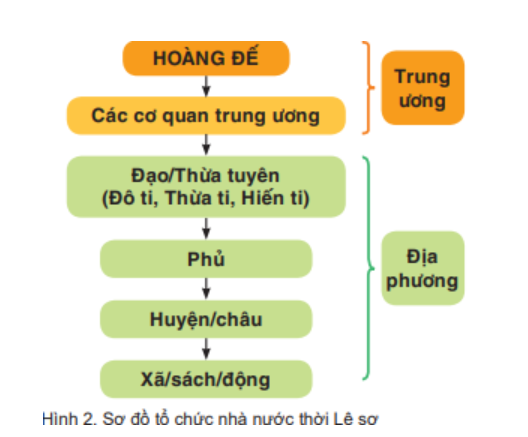 